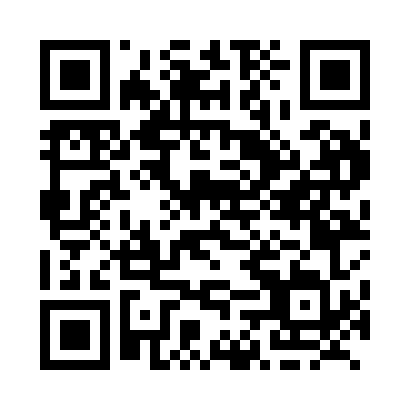 Prayer times for Cavers, Ontario, CanadaWed 1 May 2024 - Fri 31 May 2024High Latitude Method: Angle Based RulePrayer Calculation Method: Islamic Society of North AmericaAsar Calculation Method: HanafiPrayer times provided by https://www.salahtimes.comDateDayFajrSunriseDhuhrAsrMaghribIsha1Wed4:436:291:486:529:0710:542Thu4:416:271:486:539:0910:563Fri4:386:261:486:549:1010:584Sat4:366:241:486:559:1211:015Sun4:336:231:476:569:1311:036Mon4:316:211:476:579:1511:057Tue4:296:191:476:589:1611:078Wed4:266:181:476:599:1711:109Thu4:246:161:476:599:1911:1210Fri4:216:151:477:009:2011:1411Sat4:196:131:477:019:2211:1612Sun4:176:121:477:029:2311:1913Mon4:146:111:477:039:2411:2114Tue4:126:091:477:039:2611:2315Wed4:106:081:477:049:2711:2616Thu4:086:071:477:059:2811:2817Fri4:056:051:477:069:3011:3018Sat4:036:041:477:079:3111:3219Sun4:016:031:477:079:3211:3520Mon3:596:021:477:089:3311:3721Tue3:576:011:477:099:3511:3922Wed3:556:001:487:109:3611:4123Thu3:535:591:487:109:3711:4224Fri3:535:581:487:119:3811:4325Sat3:525:571:487:129:3911:4426Sun3:525:561:487:129:4111:4427Mon3:525:551:487:139:4211:4528Tue3:515:541:487:149:4311:4629Wed3:515:531:487:149:4411:4630Thu3:515:531:487:159:4511:4731Fri3:505:521:497:169:4611:47